Junior Infants Class Booklist 2020/2021Please Parents/Guardians must purchase all text book and the correct copies and stationary items. Please cover all books and copies and put your child’s name on them. Please ensure that your child’s schoolbag is big enough to fit an A4 book in it. Please ensure that your child has all of the above on the first day of school as school texts will not be photocopied.If possible please get your child Velcro shoes.All class booklists will be available on the school website: www.scoilchormaiccns.ie & photographs of the books & copies & stationary are available on the school website.The two bookshops in Balbriggan have been provided with a copy of the school booklists.English English Just Phonics - Junior Infants 1 (26 Letters)educate.ie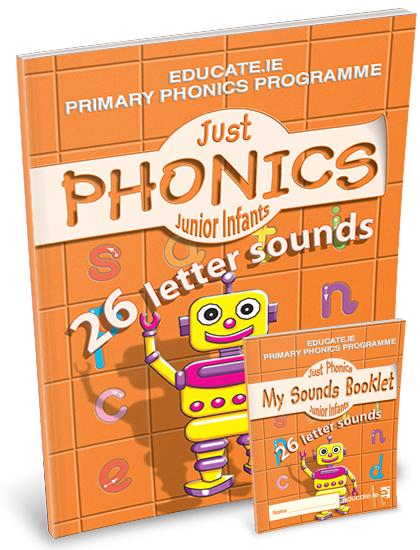 Just Handwriting: CursiveMini book includededucation.ie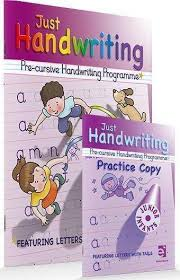 MathsMathsOperation Maths Junior Infants –  Class Pack (At School Book, At Home Book, Assessment Book, Mini-Whiteboard & 5 frame)Edco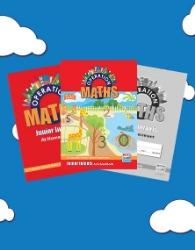 Copies and otherProject Copybook Aisling (Purple) (15) 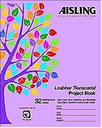 (Copy for: handwriting and genre writing)5 x Practice Copybooks Aisling (Light Blue, 32 pages, NO LINES)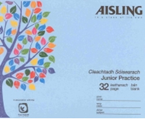 (Copies for: Aistear, Gaeilge,  and maths) 1 x Handwriting:  Learn and Write B2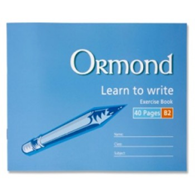 2 x A3 Scrap Book 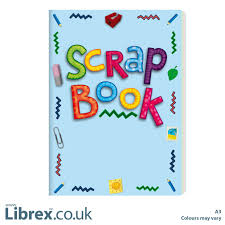 Please ensure that your child has each of the following at all times throughout the year:3x HB Junior triangular Pencils              Pencil sharpenerEraser3 x large Pritt Sticks2 x Tube of Playdough ( Play - Doh)Pack of large, thick crayons (Chublets)A4 (mesh type) Handy Pouch homework folder  (pouch with zip) 3 x whiteboard markers (bullet tip)Full change of clothes. All items must be labelled with child’s name.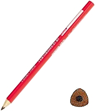 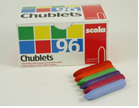 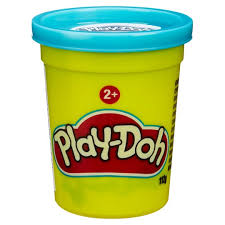 All junior infants families must sign up to use the DOJO communication system. This is used similar to a journal.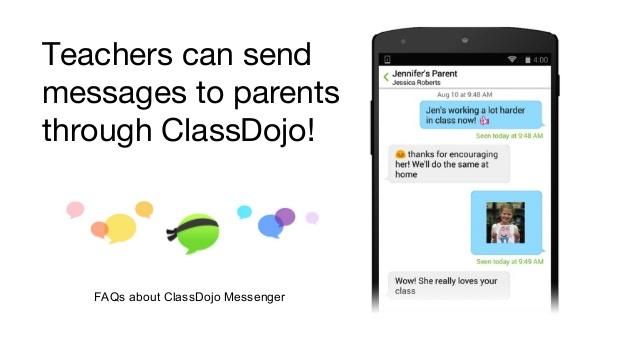 You can sign up in September 2019.